ФИНАНСОВЫЙ ОТДЕЛ ШКЛОВСКОГО РАЙИСПОЛКОМАБюджет Шкловского района для граждан на 2019 годШКЛОВ 2019Шкловский район в цифрах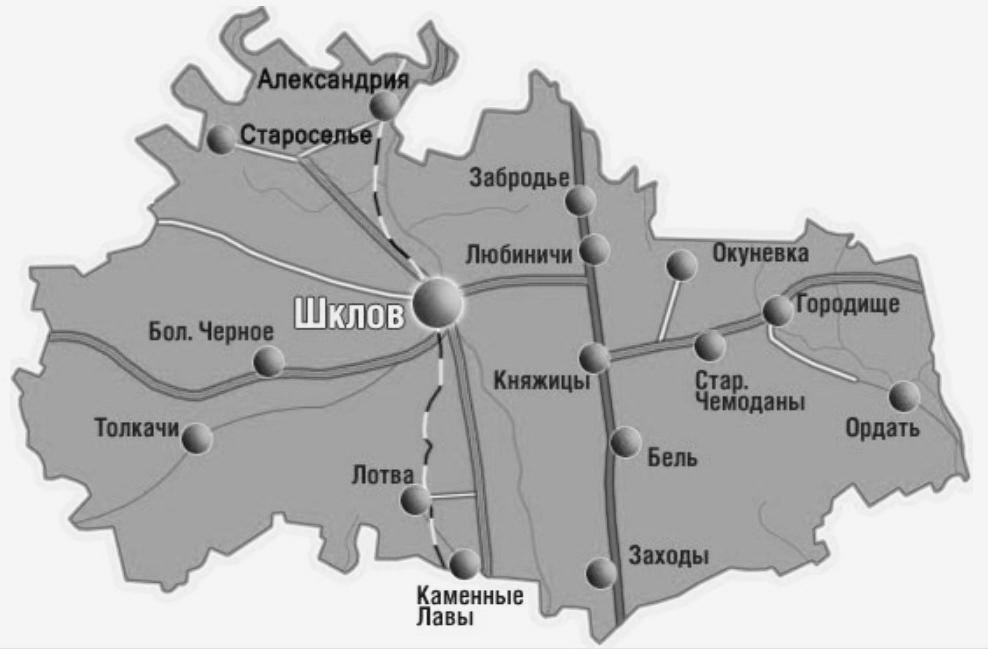                                     Введение 2019 год –	юбилейный	для       финансовой       системыРеспублики Беларусь. За 100  лет своего существования она прошла    трудный     путь     создания, становления и поступательного развития.  В условиях новых реалий, в которых функционирует белорусская экономика, характеризующихся нестабильностью мировой финансовой системы, особую актуальность приобретают вопросы повышения эффективности государственных расходов. Ведь от того, как точно будет продуман и составлен бюджет страны, от выверенных решений, грамотного планирования и взвешенного подхода к распределению бюджетных средств зависит функционирование каждой отрасли в государстве и социальное благополучие каждого его гражданина.Для всех, кто интересуется государственными финансами, финансовый отдел Шкловского райисполкома продолжает реализацию стартовавшего в 2018 году проекта «Бюджет для  граждан», дающего возможность каждому неравнодушному жителю района узнать     максимум  информации о бюджете и бюджетном процессе.Бюджет для граждан – 2019 базируется на нормах Закона Республики Беларусь «О республиканском бюджете на 2019 год», положениях основных направлений бюджетно-финансовой и налоговой политики Республики Беларусь на 2019 – 2021 годы, а также Закона Республики Беларусь «О местном управлении и самоуправлении в Республике Беларусь» и представляет собой информацию о формировании бюджета и направлениях использования бюджетных средств, изложенную в максимально простой и доступной форме.Общая информацияВ общем виде бюджет – это финансовый документ, содержащий подробный план аккумулирования и использования финансовых ресурсов государства, региона за определённый период времени.Согласно Бюджетному кодексу Республики Беларусь бюджет  - это план формирования и использования денежных средств для обеспечения реализации задач и функций государства в течение финансового года. Финансовый год, также как и календарный, длится с 1 января по 31 декабря.Бюджет является способом перераспределения денежных доходов населения, предприятий и других юридических лиц в интересах финансирования государственных и иных общественно значимых расходов. Бюджет 2019Формирование республиканского бюджета и местных бюджетов на 2019 год осуществлялось на основе базового сценария параметров прогноза социально-экономического развития Республики Беларусь на 2019 год, который предлагает сбалансированное развитие экономики и предусматривает в 2019 году рост ВВП на уровне 102,1%, рост заработной платы, основанный на повышении производительности труда, и замедление инфляции.Основные показатели, используемые при формировании бюджета на 2019 год:Валовый внутренний продукт – 129 386,4 млн. рублей.Индекс потребительских цен – 105,3 % годовых в среднем за год.Лимит государственного долга – не более 45 % к ВВП.Размер ставки рефинансирования – 10 % годовых в среднем за год.Курс доллара США – 2,2160 бел. рублей в среднем за год.Реализуемая бюджетно-налоговая политика направлена на повышение устойчивости бюджетной системы и эффективности использования бюджетных средств.Реализуемые в 2019 году меры налоговой политики направлены на упрощение налогового администрирования, порядка взимания основных налогов и сборов, привлечение инвестиций в экономику, стимулирование реинвестирования прибыли в развитие производства и увеличение в перспективе поступлений налогов в бюджет. Налоговая нагрузка в 2019 году не превысит уровня, предусмотренного в программных документах социально-экономического развития на 2016 – 2020 годы (не более 26 % к ВВП).Для стимулирования инвестиций и предпринимательской активности:расширена возможность применения инвестиционного вычета по налогу на прибыль за счет его увеличения в 1,5 раза;снижены до 6% ставки налога на прибыль и подоходного налога с физических лиц в отношении дивидендов при условии нераспределения полученной прибыли в течение трех лет и полностью освобождены дивиденды от налогообложения при нераспределении прибыли в течение пяти лет;освобождены вновь построенные (после 1 января 2019 г.) объекты и земельные участки, на которых они расположены, от налога на недвижимость и земельного налога в течение первого года эксплуатации этих объектов и установлены понижающие коэффициенты к ставкам указанных налогов по таким объектам и земельным участкам в течение второго – пятого годов эксплуатации в следующих размерах: второй год – коэффициент 0,2, третий год – 0,4, четвертый год – 0,6, пятый год – 0,8;усовершенствованы условия применения налога при упрощенной системе налогообложения и единого налога с индивидуальных предпринимателей и иных физических лиц;отменены права местных Советов депутатов увеличивать до 10 раз ставки налога на недвижимость по неиспользуемым и неэффективно используемым объектам недвижимости, а также земельного налога на земельные участки, занятые такими объектами;отменен налог на недвижимость в отношении объектов сверхнормативного незавершенного строительства (2%);отменено применение коэффициента (значение 10) к земельному налогу на земельные участки, предоставленные во временное пользование и своевременно не возвращенные в соответствии с законодательством, самовольно занятые, используемые не по целевому назначению;отмен сбор за проезд автомобильных транспортных средств иностранных государств по автомобильным дорогам общего пользования Республики Беларусь.Бюджетная политика в 2019 году будет направлена на обеспечение долгосрочной сбалансированности и устойчивости  бюджетной системы, повышение благосостояния граждан и усиление социальной направленности бюджета,	своевременное и полное исполнение долговых обязательств, повышение эффективности бюджетного планирования, а также на рациональное использование бюджетных средств в соответствии с приоритетами социально-экономического развития.Основные меры бюджетной политики включают:сохранение сбалансированности и устойчивости республиканского и местных бюджетов;усиление социальной направленности бюджета, в том числе за счет увеличения доли социальных расходов в общих расходах бюджета, сохранения минимальных нормативов бюджетной обеспеченности расходов в социальной сфере, в том числе образования, здравоохранения и жилищно-коммунального хозяйства, гарантирующих необходимые объемы бюджетного финансирования этих расходов;последовательное повышение заработной платы в бюджетном секторе до уровня не менее 80% от средней заработной платы по экономике, включая повышение тарифных окладов, установление доплат отдельным категориям работников образования и здравоохранения;сохранение   мер  бюджетной   поддержки,   направленных   на повышение рождаемости;поддержание наиболее уязвимых слоев населения, в том  числе за счет расширения сферы предоставления безналичных жилищных субсидий по выявительному принципу;сокращение государственной поддержки организаций реального сектора экономики;оптимизацию структуры государственного долга;выравнивание с помощью дотаций доходных возможностей местных бюджетов с целью выполнения социальных стандартов на территории всей страны. Структура консолидированного бюджета Шкловского района             Консолидированный бюджет на 2019 год На 2019 год доходы консолидированного бюджета Шкловского района прогнозируются в сумме 44625,1 тыс. рублей и снизятся по сравнению  с 2018 годом на 6,1%. Основная доля доходов бюджета формируется за счет налоговых доходов и безвозмездных поступлений:Налоговые доходы формируются в основном за счет поступлений подоходного налога, налога на прибыль, налога на недвижимость, поступлений НДС, земельного налога  и налогов с выручки.  Структура налоговых доходов консолидированного бюджета в 2019 году (прогноз):В 2019 году в консолидированный бюджет района из вышестоящего бюджета передаются межбюджетные трансферты в сумме 21224,3 тыс. рублей, в том числе: - дотации – 19775,3 тыс. рублей или 93,2%;- субвенции в сумме 1092,0 тыс. рублей или 5,1 %, в том числе:на финансирование расходов по индексированным жилищным квотам (именным приватизационным чекам «Жилье») – 20,0 тыс. рублей;из республиканского дорожного фонда  1 072,0 тыс. рублей на капитальный ремонт улиц, являющихся продолжением республиканских и местных автомобильных дорог с асфальтобетонным и цементобетонным покрытием;- иные межбюджетные трансферты из областного бюджета в сумме 357,0 тыс. рублей или 1,7 %, в том числе на:комплектование библиотечного фонда – 63,9 тыс. рублей;оказание помощи в обеспечении жильем – 12,1 тыс. рублей;приобретение школьных автобусов, изотермомашины, пароконвекторов – 281,0 тыс. рублей.  Расходы консолидированного бюджета Шкловского района запланированы в сумме 44625,1 тыс. рублей. В соответствии с бюджетной классификацией финансирование расходов осуществляется по 9 направлениям, отражающим выполняемые государством функции.Структура расходов консолидированного бюджета на 2019 год:Социальные расходы бюджета остаются самыми значительными. В числе важнейших социальных расходных статей – расходы на финансирование учреждений социальной сферы, образования, здравоохранения, физической культуры, спорта, культуры и средств массовой информации, социальной политики – составляют 32569,0 тыс. рублей, или 73,2 % общего объема консолидированного бюджета, что позволяет в полной мере реализовать права граждан на бесплатное образование, здравоохранение и социальные гарантии.В рамках расходов на национальную экономику, которые составляют 3,0 % от всех расходов, финансируются сельское хозяйство, отрасли промышленности, транспорта, топлива и энергетики. На финансирование общегосударственной деятельности  предусмотрено 3370,6 тыс. рублей – это расходы на обслуживание долга, обеспечение функционирования государственных органов и другие. Расходы района в сфере жилищно-коммунальных услуг и жилищного строительства, занимающие 16,4 % в общем объеме расходов, будут направлены на обслуживание льготных кредитов, полученных сельскохозяйственными организациями на строительство жилых домов, по которым осуществлен перевод долга, благоустройство населенных пунктов. Кроме того, значительные средства бюджета направляются на удешевление стоимости жилищно-коммунальных услуг, оказываемых населению.С бюджетным финансированием реализуются 12 государственных программ (с включением в них 26 подпрограмм) согласно утвержденному Правительством перечню на 2016-2020 годы.Общий объем финансирования государственных программ в 2019 году составит за счет бюджета района – 39426,8 тыс. рублей.Финансирование расходов в рамках государственных программ осуществляется с учетом выполнения конкретных программных мероприятий, что обеспечивает более четкую взаимосвязь с целями государственной политики и концентрацию бюджетных  расходов на приоритетных направлениях социально-экономического развития. Принимаемые меры в области бюджетной политики и далее будут направлены на увеличение доли программных расходов.                               Районный бюджет на 2019 годРайонный бюджет на 2019 год утвержден с дефицитом в сумме 
0 (ноль) рублей.Доходы запланированы в сумме 44078,1 тыс. рублей, расходы  –  в сумме 44078,1 тыс. рублей.          В общем объеме доходов районного бюджета на 2019 год предусмотрены: налоговые доходы – 20727,1 тыс. рублей, неналоговые доходы – 2126,7 тыс. рублей, безвозмездные поступления – 21224,3 тыс. рублей.         Налоговые доходы районного бюджета на 2019 год в сумме 20727,1 тыс. рублей формируются за счет подоходного налога – 10413,7 тыс. рублей, налогов на собственность – 2402,3 тыс. рублей,  налога на добавленную стоимость – 3539,7 тыс. рублей, других налогов от выручки – 3216,8 тыс. рублей, налога на прибыль – 902,3 тыс. рублей, иных налоговых доходов – 252,3 тыс. рублей.  Структура налоговых доходов районного бюджета на 2018 год:Неналоговые доходы в районном бюджете составят 2126,8 тыс. рублей и включают доходы от использования имущества, находящегося в государственной собственности – 115,3 тыс. рублей, доходы от осуществления приносящей доходы деятельности – 1238,0 тыс. рублей, прочие неналоговые доходы – 773,5 тыс. рублей. Структура неналоговых доходов районного бюджета на 2019 г: Функциональная структура расходов районного бюджета на 2019 г:Расходы на общегосударственную деятельность включают в себя:расходы на осуществление общегосударственных мероприятий – 2103,1 тыс. рублей, в том числе на финансирование расходов по обеспечению функционирования районного исполнительного комитета, районного архива; расходы на обслуживание государственного долга – 57,2 тыс. рублей (на выплату процентов по облигационному займу, выпущенному в 2010 г. на финансирование расходов районного бюджета, в рамках Концепции социально-экономического развития Шкловского района на 2010-2015 годы);         расходы резервных фондов – 147,2 тыс. рублей, из них резервный фонд райисполкома – 104,6 тыс. рублей, фонд финансирования расходов, связанных со стихийными бедствиями, авариями и катастрофами – 42,6 тыс. рублей на предотвращение и ликвидацию чрезвычайных ситуаций;иные общегосударственные расходы – 114,9 тыс. рублей, из них на оплату труда адвоката в случаях, когда адвокат участвовал в дознании, предварительном следствии и судебном разбирательстве по назначению в соответствии с законодательством– 6,1 тыс. рублей, содержание централизованной бухгалтерии по исполнению бюджетов сельских Советов – 35,1 тыс. рублей,  проведение мероприятий исполкомов – 68,0 тыс. рублей, другие расходы – 5,7 тыс. рублей;межбюджетные трансферты в сумме 649,8 тыс. рублей, из них межбюджетные трансферты: бюджетам сельсоветов – 384,4 тыс. рублей, в областной бюджет на финансирование жилищного строительства – 265,4 тыс. рублей.Социальная политикаНа социальную политику запланировано 1 602,3 тыс. рублей. За счет указанных средств предусматривается:содержание четырех детских домов семейного типа, ежемесячные выплаты для воспитания детей в приемных, опекунских семьях и в семьях, усыновивших (удочеривших) детей  - 526,6 тыс. рублей;финансирование расходов на текущее содержание учреждения «Шкловский районный центр социального обслуживания населения» - 554,1 тыс. рублей;расходы на молодежную политику -  3,8 тыс. рублей;оказание помощи гражданам в обеспечении жильем – 32,1 тыс. рублей, из которых 12,1 тыс. рублей на предоставление гражданам субсидии на уплату части процентов и субсидии на погашение основного долга в соответствии с законодательством, 20,0 тыс. рублей на финансирование расходов по индексированным жилищным квотам (именным приватизационным чекам «Жилье»);оказание государственной адресной социальной помощи -  298,9 тыс. рублей;бесплатное обеспечение продуктами питания детей первых двух лет жизни – 70,3 тыс. рублей;выплату пособий на погребение – 17,6 тыс. рублей;финансирование мероприятий, проводимых общественным объединением ветеранов – 10,9 тыс. рублей;выплату единовременной материальной помощи к учебному году и финансирование отдельных мероприятий – 41,5 тыс. рублей; удешевление стоимости путевок детям работников бюджетных организаций, а также доплаты до полной стоимости путевок отдельным категориям работников – 16,5 тыс. рублей; финансирование государственного социального заказа – 5,6 тыс. рублей;  предоставление безналичных жилищных субсидий – 9,1 тыс. рублей;прочие расходы  – 15,3 тыс. рублей.Здравоохранение          Бюджетное финансирование отрасли «Здравоохранение» в 2019 году за счет средств районного бюджета составит 9537,1 тыс. рублей и будет направлено на обеспечение доступности медицинской помощи населению (финансирование центральной районной больницы, фельдшерско-акушерских пунктов, амбулаторий, приобретение лекарственных средств и изделий медицинского назначения и другие расходы). ОбразованиеРасходы бюджета на 2019 год на образование запланированы в сумме 16946,0 тыс. рублей. В общем объеме средств предусмотрено:4312,2 тыс. рублей – на финансирование учреждений дошкольного образования;10241,7 тыс. рублей – на финансирование учреждений общего среднего образования;481,3 тыс. рублей - на финансирование учреждений специального образования;1062,8 тыс. рублей - на финансирование учреждений дополнительного образования детей и молодежи;848,0 тыс. рублей – прочие расходы в области образования. Культура и средства массовой информацииВ районном бюджете на финансирование расходов в сфере культуры и средств массовой информации предусмотрено 2244,6 тыс. рублей. Данные средства будут направлены на: содержание учреждений культуры районной формы собственности – 2138,8 тыс. рублей;поддержку государственному учреждению культуры «Парк культуры и отдыха г. Шклова» – 32,0 тыс. рублей;поддержку редакции районного телевещания «Телекомпания Шклов» – 73,8 тыс. рублей.Физическая культура и спорт Расходы на физическую культуру и спорт запланированы в сумме 2 239,0 тыс. рублей. Данные расходы позволяют обеспечить проведение спортивных, спортивно-массовых, физкультурно-оздоровительных мероприятий на районном уровне, функционирование специализированных учебно-спортивных учреждений и спортивных объектов, проведение других мероприятий в области физической культуры и спорта.  Жилищно-коммунальные услуги и жилищное строительствоРасходы на жилищно-коммунальные услуги и жилищное строительство на 2019 год предусмотрены в сумме 7058,1 тыс. рублей. Запланированные средства будут направлены на:обслуживание льготных кредитов, полученных сельскохозяйственными организациями на строительство жилых домов, по которым осуществлен перевод долга, в сумме 37,5 тыс. рублей;жилищно-коммунальное хозяйство в сумме 3935,9 тыс. рублей, в том числе на удешевление стоимости жилищно-коммунальных услуг, оказываемых населению – 3109,8 тыс. рублей, капитальный и текущий ремонт жилищного фонда – 811,1 тыс. рублей;благоустройство населенных пунктов  в сумме 
2738,7 тыс. рублей;другие расходы в области жилищно-коммунальных услуг составляют  346,0 тыс. рублей.Национальная экономикаЗначительная часть государственных расходов будет направлена в 2019 году на финансирование отраслей национальной экономики – 1351,7 тыс. рублей.Расходы районного бюджета на отрасли национальной экономики в 2019 годуОбщий объем финансирования одиннадцати государственных программ в 2019 году за счет средств районного бюджета составит – 39178,3 тыс. рублей или 88,9 % от общих расходов бюджета.Долговые обязательства органов местного управления и самоуправления Республика Беларусь придерживается сбалансированной политики в области управления государственным долгом.В целях сохранения долговых обязательств на безопасном уровне решением Шкловского районного Совета депутатов «О районном бюджете на 2019 год» установлены следующие лимиты:- лимит долга Шкловского районного Совета депутатов и райисполкома в размере 573,20 тыс. рублей, который включает долг  Шкловского районного Совета депутатов и райисполкома по обязательствам, связанным с выпуском облигаций; - лимит долга, гарантированного райисполкомом, в размере 9454,24 тыс. рублей.Бюджеты сельсоветовДоходы сельсоветовДоходы сельсоветов на 2019 год прогнозируются в размере 
931,3 тыс. рублей, в том числе собственные доходы 546,9 тыс. рублей или 58,7% от объема доходов, дотации 384,4 тыс. рублей или 41,3%.                      Расходы сельсоветовРасчетные показатели по бюджетам сельсоветов на 2019 год по расходам определены в общей сумме 931,3 тыс. рублей.  Общегосударственные расходы включают обеспечение функционирования сельских исполнительных комитетов – 585,0 тыс. рублей (62,8 %), расходы резервных фондов – 4,0 тыс. рублей (0,4 % собственных доходов), иные общегосударственные вопросы – 93,9 тыс. рублей  или 10,1 % (в том числе расходы на снос ветхих и пустующих домов 65,9 тыс. рублей, оформление правоустанавливающих документов на кладбища 23,5 тыс. рублей, прочие расходы 4,5 тыс. рублей).На благоустройство сельских населенных пунктов запланировано 248,4 тыс. рублей или 26,7%, в том числе на содержание и ремонт объектов благоустройства 94,2 тыс. рублей, из них на Государственную программу на 2015-2020 годы по увековечению погибших при защите Отечества и сохранению памяти о жертвах войн запланировано 9,8 тыс. рублей, на оплату расходов по уличному освещению 154,2 тыс. рублей. НаименованиеСумма, тыс. рублейудельный вес в  объеме доходов, в %Доходы – всего,  в том числе:44625,1100,0налоговые доходы21263,147,6неналоговые доходы2137,74,8безвозмездные поступления21224,347,6НаименованиеСумма, тыс. рублейудельный вес в  объеме доходов, в %Подоходный налог 10819,450,9Налог на прибыль 902,34,2НДС 3539,716,6Налоги на собственность2522,711,9Другие налоги с выручки 3216,915,1Другие налоговые доходы262,11,2НаименованиеСумма, тыс. рублейудельный вес в  объеме расходов, в %Общегосударственные расходы3370,67,6Национальная оборона2,00,004Национальная экономика1351,73,0Охрана окружающей среды25,00,06Жилищно-коммунальные услуги и жилищное строительство7306,616,4Здравоохранение9537,121,4Физическая культура, спорт, культура и СМИ4483,610,0Образование16946,038,0Социальная политика1602,33,6Итого:44625,1100,0НаименованиеСумма, тыс. рублейудельный вес в  объеме доходов, в %Подоходный налог 10413,750,2Налог на прибыль 902,34,4НДС 3539,717,1Налоги на собственность2402,311,6Другие налоги с выручки 3216,815,5Другие налоговые доходы252,31,2НаименованиеСумма, тыс. рублейудельный вес в  объеме доходов, в %Доходы от использования имущества, находящегося в государственной собственности115,35,4Доходы от осуществления приносящей доходы деятельности 1238,058,2Штрафы, удержания303,314,3Прочие неналоговые доходы470,222,1НаименованиеСумма, тыс. рублейудельный вес в  объеме расходов, в %Общегосударственные расходы3072,17,0Национальная оборона2,00,004Национальная экономика1351,73,1Охрана окружающей среды25,00,06Жилищно-коммунальные услуги и жилищное строительство7058,216,0Здравоохранение9537,121,6Физическая культура, спорт, культура и СМИ4483,610,2Образование16946,038,4Социальная политика1602,33,6Итого     44078,1            100,0Наименование расходовСумма, тыс. рублейудельный вес в  расходах, в %Сельское хозяйство, рыбохозяйственная деятельность422,431,3Промышленность, строительство и архитектура200,014,8Транспорт368,127,2Топливо и энергетика345,2 25,5Другая деятельность в области национальной экономики16,01,2Всего1351,7100,0Наименование Государственной программыУтверждено в бюджете на 2019 год, тыс. рублейУдельный вес в программных расходах, в %Государственная программа развития аграрного бизнеса в Республике Беларусь на 2016-2020 годы422,51,1Государственная программа по преодолению последствий катастрофы на Чернобыльской АЭС на 2011-2015 годы и на период до 2020 года0,9Государственная программа о социальной защите и содействии занятости населения на 2016-2020г 948,82,4Государственная программа "Здоровье народа и демографическая безопасность Республики Беларусь" на 2016-2020 годы9584,124,5Государственная программа "Охрана окружающей среды и устойчивое использование природных ресурсов" на 2016-2020 годы25,00,06Государственная программа "Образование и молодежная политика" на 2016 - 2020 годы17474,344,6Государственная программа "Культура Беларуси" на 2016 - 2020 годы2099,45,4Государственная программа развития физической культуры и спорта в Республике Беларусь на 2016 - 2020 годы2239,05,7Государственная программа "Комфортное жилье и благоприятная среда" на 2016 - 2020 годы5966,715,2Государственная программа "Строительство жилья" на 2016 - 2020 годы49,60,1Государственная программа развития транспортного комплекса Республики Беларусь на 2016 - 2020 годы368,10,9Итого:39178,3100,0Наименование сельских советовЗемельный налогНалог на недвижимость Подоходный налогПрочие доходные источникиИтого доходовДотация из районного бюджетаВсего доходов Наименование сельских советовЗемельный налогНалог на недвижимость Подоходный налогПрочие доходные источникиИтого доходовДотация из районного бюджетаВсего доходов Наименование сельских советовЗемельный налогНалог на недвижимость Подоходный налогПрочие доходные источникиИтого доходовДотация из районного бюджетаВсего доходов Наименование сельских советовЗемельный налогНалог на недвижимость Подоходный налогПрочие доходные источникиИтого доходовДотация из районного бюджетаВсего доходов Александрийский4,412,681,73,4102,053,6155,6Городецкий1,94,929,60,937,345,182,4Городищенский2,74,657,15,670,1113,4183,5Каменнолавский5,625,145,43,379,420,7100,1Старошкловский5,219,051,82,578,56,885,3Славенский3,46,352,92,164,734,399,0Толкачевский1,93,528,80,734,972,2107,1Фащевский5,314,158,42,280,038,3118,3      ИТОГО30,490,0405,720,8546,9384,4931,3Наименование сельских СоветовОбщегосударственная деятельность  в том числе в том числе в том числеБлагоустройство населенных пунктовВсего  расходовНаименование сельских СоветовОбщегосударственная деятельность Органы местного управления и самоуправленияРезервные фондыДругая общегосударственная деятельностьБлагоустройство населенных пунктовВсего  расходовНаименование сельских СоветовОбщегосударственная деятельность Органы местного управления и самоуправленияРезервные фондыДругая общегосударственная деятельностьБлагоустройство населенных пунктовВсего  расходовНаименование сельских СоветовОбщегосударственная деятельность Органы местного управления и самоуправленияРезервные фондыДругая общегосударственная деятельностьБлагоустройство населенных пунктовВсего  расходовАлександрийский99,195,70,72,756,6155,6Городецкий63,852,50,311,018,682,4Городищенский140,688,40,551,742,9183,5Каменнолавский68,666,60,61,431,4100,1Старошкловский55,252,40,62,230,185,3Словенский75,967,90,57,523,299,0Толкачевский86,683,80,22,620,5107,1Фащевский93,177,70,614,825,1118,3ИТОГО682,9585,04,093,9248,4931,3